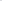 Writing 1 Ingman 1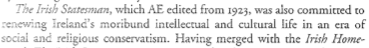 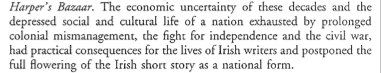 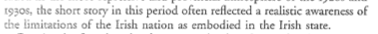 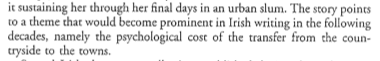 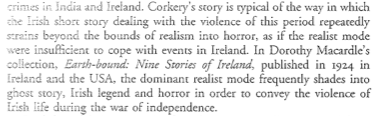 Writing 2- Longerman - National vs International themesOverview of developmental formTease out key points he raises-Impact of audience- writing for outside or familiar audience- impacts writingYeats left London because he didn’t want to become a ‘Professional Irishman’.Irish writers write in colonial modesTrapped between colonial and nationalist writing- writing in ireland, writing in BritainAmerica- promised chance for post-nationalist post-colonial writingFreer market, new mixed audience with less of a pre-conditioned idea of Ireland and it’s writingsEscape from colonial/national inheritanceDissident voice Frances Stuary criticized Frank O’Connor- described him as knitting short stories (derision)O’Connor was seen as the master of the Irish short storyStuart bitterly suggests that O’Connor hits a pattern which works and which people likewrites stories to that patternimpact of the New Yorker on O’ConnorSense of liberation- has its own complicationsInfluencesWriters see themselves in European terms- influence of Russian and French writers is immenseChekhov, Turgenev, etc break new ground in 19th centuryLooking to translations when trying to think of new ways to writeTechnological influences too- CinemaCinematic qualitiesThree typesThree things- regional/national/cosmopolitanCosmopolitan - seeing subject of your literature as transcending national boundariesTranscends boundaries for socio-political ideas and trends that reflect international themes/other post-colonial trendsWhy can’t be national and cosmopolitan though, both grounded and outward lookingThat age old irish idea that what is irish is provincial and limiting- ashamedKey characteristic of Irish writing was backward look- irish writing is always looking backwards- to what has gone beforeThis is absolutely fundamental for himIronically our past- we don’t know anything about our past because of history of colonization/social pressuresA defined feature of writing in IrelandWhat does Irish writing look like today/ rather than 20/30 years agoPaint Ireland todayNeed nowadays to situate us as just another modern European cultureReject that- culture and stereotypesWhy impulse?Backward looking- must know your past to deal with traumaComing to terms with past- re-evaluating itRead two Ingman pieces- read one short sotry and put together half a dozen points in relation to it.Clash between appearance and reality- ingman’s trope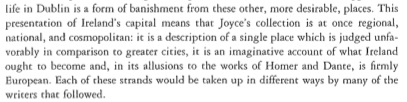 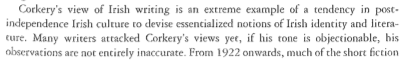 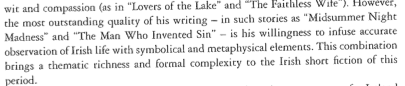 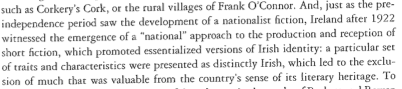 Writing 3